CURRICULUM VITAEARAVIND				   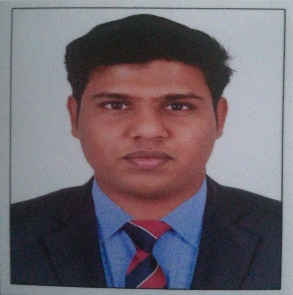 E-MAIL: aravind.379387@2freemail.com C/o-MOBILE NO-    +971502360357                                                                   CAREER OBJECTIVETo constantly enhance my knowledge of business by dedicating myself in an organization, its progress, and achieve my individual and organizational goals hand in hand.ACADEMIC PROFILE:PROJECT:                                      B.ScMain Project              : Civil RegistryDescription                 : Internet based Main project using ASP.net as front end                                       and  MySQL  as back end. Civil Registry is a web application                                         which allows users to   apply for certificate online.Mini Project               : Online Law  SystemDescription                 : Mini project using JAVA Net Beans as front end and MySQL as    	                           end. Hotel Management System is the automated system of all       			   Hotel Operations.MCA Main Project              : Say GoDescription                 : The project deals with an android application that detects speech and 			   converts them to instructions for the robot to follow. Human speech  be 			   detected and recognized by mobile application. This guide will let you 		                 command the Arduino using your Android Smartphone and a HC-05                                                module.Mini Project               : Online Law SystemDescription                 : Online Law System” is a software system that contains all the laws of                                             so that people can come and search for the laws for respective crime.                                             The project has been developed with PHP as the Front End and MySQL                                             the Back End.ACTIVITIES:Program Co-ordinator of UIT Arts day.Cricket team member in UIT Kollam.Paper Presentation Event Leader in the South Zone IT Fest “AURORA 2K16”TECHNICAL SKILLSASP.Net from Networkz System, KollamProgramming Languages: C, C++,ASP.net, PHP,C# DBMS Packages: MySQL, Web Designing: HTMLOperating Systems: Windows 7, Windows 8,Windows 10, LinuxWorking knowledge in MS OfficeTally ERP 9  from tally academyEXTRA-CURRICULAR ACTIVITIES:Active participant in UIT Cricket competition.Active member in Youth Festivals.EXPERIENCES3 months worked as Customer Care Executive (BPO):- Tele-verification departmentand Data entry operator  in vertex international for the Vodafone Telecommunications company from May 2014 to August 20141 year as PHP language trainee in software industry :- Software developer in php programming language Training in Red Hat Certified System Administrator (RHCSA):- Attend the training program conducted by RHCSA6 months in Account section in Pulimoottil paints & hardware shop and Fazil stores:-Worked in both Billing section and Account section from May 2017 to October 2017PERSONAL PROFILE:Gender				:	MaleNationality				:	IndianDate and Place of Birth		:	28/08/1993, KollamLanguages known			:	English, Malayalam, Hindi.Hobbies				:	Music, Reading, outdoor Games.DECLARATION: -                 I hereby declare that all the fact stated above is true and accurate to the best of my                                                                                                                                                           belief and knowledge.   	CourseInstitutionSpecializationBoard/UniversityYear of PassingpercentageMCA Sree Narayana Institute of Technology, KollamComputer ScienceKerala University201770BScUniversity Institute of Technology,KollamComputer ScienceKerala University20145512th JFKM VHSE, KarunappallyComputer Science Kerala State Board20117510th Sree Buddha central school ,Karunagappally            -CBSE200959